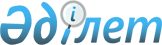 Об утверждении границ оценочных зон и поправочных коэффициентов к базовым ставкам платы за земельные участки города Щучинска, поселка Бурабай и сельских населенных пунктов Бурабайского районаРешение Бурабайского районного маслихата Акмолинской области от 24 мая 2019 года № 6С-43/5. Зарегистрировано Департаментом юстиции Акмолинской области 28 мая 2019 года № 7214.
      В соответствии с пунктом 1 статьи 11 Земельного кодекса Республики Казахстан от 20 июня 2003 года, подпунктом 13) пункта 1 статьи 6 Закона Республики Казахстан от 23 января 2001 года "О местном государственном управлении и самоуправлении в Республике Казахстан", Бурабайский районный маслихат РЕШИЛ:
      1. Утвердить границы оценочных зон и поправочные коэффициенты к базовым ставкам платы за земельные участки города Щучинска, поселка Бурабай и сельских населенных пунктов Бурабайского района согласно приложениям 1, 2, 3.
      2. Признать утратившими силу некоторые решения Бурабайского районного маслихата согласно приложению 4 к настоящему решению.
      3. Настоящее решение вступает в силу со дня государственной регистрации в Департаменте юстиции Акмолинской области и вводится в действие со дня официального опубликования.
      "СОГЛАСОВАНО" Границы оценочных зон и поправочные коэффициенты к базовым ставкам платы за земельные участки города Щучинска Границы оценочных зон и поправочные коэффициенты к базовым ставкам платы за земельные участки поселка Бурабай Границы оценочных зон и поправочные коэффициенты к базовым ставкам платы за земельные участки сельских населенных пунктов Бурабайского района
      Сноска. Приложение 3 – в редакции решения Бурабайского районного маслихата Акмолинской области от 25.02.2020 № 6С-56/5 (вводится в действие со дня официального опубликования); с изменением, внесенным решением Бурабайского районного маслихата Акмолинской области от 10.11.2023 № 8С-10 /2 (вводится в действие по истечении десяти календарных дней после дня его первого официального опубликования). Перечень некоторых решений Бурабайского районного маслихата, признанных утратившими силу
      1) "Об утверждении поправочных коэффициентов к базовым ставкам платы за земельные участки в городе Щучинске, поселке Бурабай и сельских населенных пунктах Бурабайского района" от 21 ноября 2013 года № 5С-23/2 (зарегистрировано в Реестре государственной регистрации нормативных правовых актов № 3926, опубликовано 19 декабря 2013 года в районных газетах "Бурабай", "Луч");
      2) "О внесении изменения в решение Бурабайского районного маслихата от 21 ноября 2013 года № 5С-23/2 "Об утверждении поправочных коэффициентов к базовым ставкам платы за земельные участки в городе Щучинске, поселке Бурабай и сельских населенных пунктах Бурабайского района" от 19 ноября 2014 года № 5С-36/16 (зарегистрировано в Реестре государственной регистрации нормативных правовых актов № 4508, опубликовано 30 декабря 2014 года в информационно-правовой системе "Әділет");
      3) "О внесении изменений в некоторые решения Бурабайского районного маслихата" от 11 июня 2015 года № 5С-43/2 (зарегистрировано в Реестре государственной регистрации нормативных правовых актов № 4867, опубликовано 30 июля 2015 года в районных газетах "Бурабай", "Луч").
					© 2012. РГП на ПХВ «Институт законодательства и правовой информации Республики Казахстан» Министерства юстиции Республики Казахстан
				
      ПредседательXLIІI сессиирайонного маслихата

Р.Махаев

      Секретарьрайонного маслихата

У.Бейсенов

      Аким Бурабайского района

К.Караулов
Приложение 1 к решению
Бурабайского районного
маслихата от 24 мая
2019 года № 6С-43/5
№ зоны
Поправочные коэффициенты к базовым ставкам платы за земельные участки
Границы зон
1
2
3
I
1,9
Зона расположена в центре города. Ограничена следующими улицами: улицей Ломоносова с юга, улицей Пугачева с запада, рекой Кылшакты с востока. С севера граничит с зоной XI. Зона представляет собой центр города, жилой массив которого представлен благоустроенными и частными домами. В этой же зоне сосредоточены большинство объектов социально-культурного быта, магазины, аптеки, кафе, рестораны, гостиницы, рынок, школы, фотосалоны, дом культуры, парк, также здесь расположены большинство административных зданий: районный акимат, городской акимат, прокуратура, суд, военкомат, казначейство, архив, филиал народного банка. Основными и главными улицами являются улица Ауэзова и улица Абылайхана, по этим улицам и примыкающим к ним расположены благоустроенные дома. Значительную часть территории зоны занимает частный сектор.
II
1,6
Зона расположена ближе к центру города Щучинска. Ограничена: улицей Одесская с юга, улицей Ломоносова с севера и с востока рекой. На территории зоны расположены школа, стадион, семейно-врачебная амбулатория. По улице Абылайхана расположены благоустроенные дома. По улице Ауэзова имеется станция технического обслуживания, автомойка, минимаркет, кафе. Зона также большей частью представлена частным сектором. Инженерные сети и коммуникации проведены частично.
III
1,4
Зона ограничена: улицей Малик Габдуллин с юга, улицами Пугачева и Думан с востока, улицей Одесская и зоной ХIV с севера, с западной стороны граничит с зоной ХIV. Жилой массив зоны представлен частным сектором.
IV
1,5
Зона расположена к северу от зоны V и соответственно южная граница зоны проходит по железной дороге. С западной стороны ограничена объездной трассой, с севера граница зоны проходит по улице Одесской и улице Малик Габдуллин, с востока граничит с зоной V. Жилой сектор зоны представлен большей частью частными домами. Часть территории с западной стороны занимают промышленные объекты.
V
1,3
Зона представляет собой территорию, расположенную на южной окраине города Щучинска, представленную частным сектором. Инженерные сети и коммуникации отсутствуют. Из промышленных объектов на территории находятся мясокомбинат, товарищество с ограниченной ответственностью "Газтехнология", нефтебаза, электроподстанция. Ограничена с севера и с востока железной дорогой, с юга и с запада граница не доходит до границы города Щучинска и не включенными в территорию остаются автозаправочные станции по трассе на Нур-Султан.
VI
1,5
Зона расположена в северной части города. Ограничена: с севера и северо-востока зоной IX и улицей Коктау, с востока и юго-востока улицами Степана Разина и Пугачева, с юга и юго-запада улицей Ломоносова, с запада и северо-запада улицами Тумар и Трудовая, и железной дорогой на производственные базы. Зона в основной части представлена частной застройкой, включает производственные объекты и объекты рекреационного назначения.
VII
1,4
Зона расположена на северо-западной окраине города. Ограничена: с запада и юго-запада трассой Кокшетау- Нур-Султан, улицей Алтын куз, на севере и северо-востоке зоной IX вдоль железной дороги, на востоке железной дорогой на производственные базы, на юге улицей Амангельды. Зона представлена в основной своей части частной застройкой, также расположены средняя школа № 4, магазины, производственные здания, автозаправочные станции, газозаправочная станция.
VIII
1,5
Зона расположена в северо-западной части города. Ограничена: с севера, запада и юго-запада административной границей города Щучинск, на юге и востоке трассой Кокшетау-Нур-Султан и прибрежной зоной IX. Зона в основном представлена объектами рекреационного и оздоровительного назначения, также расположены объекты придорожного сервиса, пожарная часть, автозаправочные станции, газозаправочные станции.
IX
1,6
Зона расположена в северо-восточной части города. Ограничена: с севера, востока и юго-востока административной границей города Щучинск, на юге улицами Ботаническая, Профессиональная и Канай би, на западе территорией лыжной базы и гольфклуба. Зона представлена частной застройкой, также расположены школа, магазины, гостиницы, производственные объекты.
X
1,3
Зона расположена в восточной части города. Ограничена: с севера и северо-востока XII зоной, с востока ХIII зоной и объездной дорогой на поселок Бурабай, на юге V зоной, на западе I и II зонами. Зона представлена отдельным микрорайоном "Айнакол", застройка в основном частная. Инженерные сети и коммуникации проведены частично.
XI
2,0
Зона охватывает прибрежную территорию озера Щучье. Расположена в границах Государственного национального природного парка "Бурабай", на юго-востоке, юге и западе ограничена I, VI, VII, VIII, IX зонами. Зона представлена объектами рекреационного и оздоровительного назначения, включает в себя свободную экономическую зону, санаторий "Щучинский", гольфклуб, товарищество с ограниченной ответственностью "Казахский научно-исследовательский институт лесного хозяйства".
XII
1,4
Зона расположена на востоке города Щучинск. Ограничена: с востока административной границей города, на юге и юго-западе X и ХIII зонами, на западе I зоной, на севере и северо-западе IX и XI зонами. На территории зоны расположена центральная районная больница, лыжная база, поликлиника, спортивная школа, земли Республиканского коммунального государственного предприятия "Кокшетауский лесной селекционный центр".
ХIII
1,1
Зона расположена в юго-восточной части города. Ограничена: с востока, юга и юго-запада административной границей города и ХV зоной, на западе, севере и северо-востоке V, X и XII зонами. Зона представлена объектами дачных кооперативов. Инженерные сети и коммуникации отсутствуют.
ХIV
1,4
Зона расположена в западной части города. Ограничена: с запада административной границей города Щучинска, с севера и северо-востока VI и VII зонами, на востоке и юго-востоке II и III зонами по улицам Тумар и Одесская, на юге IV и ХV зонами. Зона представлена производственными объектами. Инженерные сети и коммуникации проведены, в основном местные.
ХV
1,1
Зона расположена в южной и юго-восточной окраине города. Ограничена: с севера ХIV, V, ХIII зонами вдоль трассы Нур-Султан-Кокшетау и проектируемой автодороги по генеральному плану, с востока, юга и запада административной границей города Щучинска. Зона представлена производственными объектами и сельхозпредприятиями. Инженерные сети и коммуникации местные.Приложение 2 к решению
Бурабайского районного
маслихата от 24 мая
2019 года № 6С-43/5
№ зоны
Поправочный коэффициент к базовым ставкам платы за земельные участки
Название населенных пунктов входящих в зону
Название населенных пунктов входящих в зону
1
2
3
3
І
2,0
01-177-014/015/038
поселок Бурабай
І
2,0
01-177-015
село Окжетпес (поселок Бурабай)
І
2,0
01-177-030
Земли оздоровительного и рекреационного назначения
2,0
среднее значение по зоне
среднее значение по зоне
ІІ
1,7
01-177-037
село Сарыбулак (поселок Бурабай)
1,7
среднее значение по зоне
среднее значение по зонеПриложение 3 к решению
Бурабайского районного
маслихата от 24 мая
2019 года № 6С-43/5
№ зоны
Поправочный коэффициент к базовым ставкам платы за земельные участки
Название сельских населенных пунктов входящих в зону (по сельским округам)
Название сельских населенных пунктов входящих в зону (по сельским округам)
1
2
3
3
І
2,0
01-171-002
село Кенесары
(Кенесаринский сельский округ)
І
1,8
01-171-010, 041
село Катарколь
(Катаркольский сельский округ)
І
1,8
01-171-011
село Атамекен
(сельский округ Атамекен)
І
1,8
01-171-004, 042
село Зеленый Бор
(Зеленоборский сельский округ)
І
1,6
01-171-012
село Урумкай
(Урумкайский сельский округ)
І
1,6
01-171-008
село Златополье
(Златопольский сельский округ)
1,76
среднее значение по зоне
среднее значение по зоне
ІІ
1,5
01-171-001
село Кызылагаш
(Абылайханский сельский округ)
ІІ
1,5
01-171-011
село Жасыл
(сельский округ Атамекен)
ІІ
1,4
01-171-003
село Акылбай
(Абылайханский сельский округ)
ІІ
1,4
01-171-003
село Озерное
(Абылайханский сельский округ)
ІІ
1,4
01-171-015
село Успеноюрьевка
(Успеноюрьевский сельский округ)
ІІ
1,4
01-171-007
село Баянбай
(Кенесаринский сельский округ)
ІІ
1,4
01-171-011
село Каражар
(сельский округ Атамекен)
ІІ
1,3
01-171-015
село Клинцы
(Успеноюрьевский сельский округ)
ІІ
1,3
01-171-009
село Карашилик
(Урумкайский сельский округ)
ІІ
1,2
01-171-011
село Жанажол
(сельский округ Атамекен)
ІІ
1,2
01-171-009
село Аққайың
(Урумкайский сельский округ)
ІІ
1,2
01-171-011
село Жаркайын
(сельский округ Атамекен)
ІІ
1,2
01-171-010
село Ключевое
(Катаркольский сельский округ)
ІІ
1,2
01-171-004
село Молбаза
(Зеленоборский сельский округ)
ІІ
1,2
01-171-008
село Савинка
(Златопольский сельский округ)
ІІ
1,2
01-171-014
село Веденовка
(Веденовский сельский округ)
1,31
среднее значение по зоне
среднее значение по зоне
ІІІ
1,1
01-171-008
село Сотниковка
(Златопольский сельский округ)
ІІІ
1,1
01-171-010
село Вишневое
(Катаркольский сельский округ)
ІІІ
1,1
01-171-010
село Сосновка 
(Катаркольский сельский округ)
ІІІ
1,1
01-171-011
село Шиели
(сельский округ Атамекен)
ІІІ
1,1
01-171-005
село Наурызбай батыр (Зеленоборский сельский округ)
ІІІ
1,1
01-171-012
село Дмитриевка
(Урумкайский сельский округ)
ІІІ
1,1
01-171-009
село Корнекты
(Урумкайский сельский округ)
ІІІ
1,0
01-171-004
село Кымызынай
(Зеленоборский сельский округ)
ІІІ
1,0
01-171-006
село Жанаталап 
(Зеленоборский сельский округ)
ІІІ
1,0
01-171-007
село Брусиловка
(Кенесаринский сельский округ)
ІІІ
0,9
01-171-001
село Карабауыр
(Абылайханский сельский округ)
ІІІ
0,9
01-171-015
село Ульгиалган
(Успеноюрьевский сельский округ)
ІІІ
0,9
01-171-013
село Обалы
(Златопольский сельский округ)
ІІІ
0,9
01-171-013
село Лесной хутор
(Златопольский сельский округ)
ІІІ
0,9
01-171-013
село Тулькули
(Златопольский сельский округ)
ІІІ
0,9
01-171-006
село Мадениет
(Зеленоборский сельский округ)
ІІІ
0,9
01-171-012
село Кульстан
(Урумкайский сельский округ)
ІІІ
0,9
01-171-012
село Ынталы
(Урумкайский сельский округ)
ІІІ
0,9
01-171-012
село Киндыккарагай
(Урумкайский сельский округ)
0,98
среднее значение по зоне
среднее значение по зоне
IV
0,8
01-171-016
село Райгородок
(Успеноюрьевский сельский округ)
IV
0,8
01-171-016
село Николаевка
(Успеноюрьевский сельский округ)
IV
0,8
01-171-013
село Новоандреевка
(Златопольский сельский округ)
IV
0,7
01-171-015
село Карагай
(Успеноюрьевский сельский округ)
IV
0,6
01-171-014
село Жанатуган
(Веденовский сельский округ)
IV
0,6
01-171-016
село Карабулак
(Веденовский сельский округ)
0,71
среднее значение по зоне
среднее значение по зоне
V
0,5
01-171-014
село Федосеевка
(Веденовский сельский округ)
V
0,5
среднее значение по зоне
среднее значение по зонеПриложение 4 к решению
Бурабайского районного
маслихата от 24 мая
2019 года № 6С-43/5